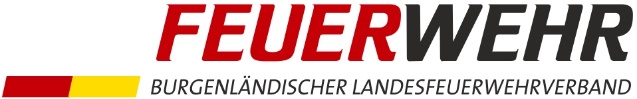 An das Feuerwehrkommando	Einverständniserklärungerkläre ich mich damit einverstanden, dass mein(e) Tochter/Sohn *)Ich nehme zur Kenntnis, dass mein(e) Tochter/Sohn *) die geltende Lagerordnung anzuerkennen hat. *) Nichtzutreffendes streichen!	**) Zutreffendes bitte ankreuzen!	Drucksorte Nr. 117, LFKDO Bgld.   am Als Erziehungsberechtigter(Vor- und Zuname)am Lager der Feuerwehrjugend in der Zeit vom(Vor- und Zuname)  bis  inteilnimmt.Schwimmkenntnisse vorhanden:   ja **)   nein **)Baden wird erlaubt:   ja **)   nein **)Krankheiten oder Allergien:   ja **)   nein **)   - Wenn ja, bitte näher erläutern:Für allfällige Verständigungen bin ich unter folgender Telefonnummer erreichbar:Unterschrift des Erziehungsberechtigten